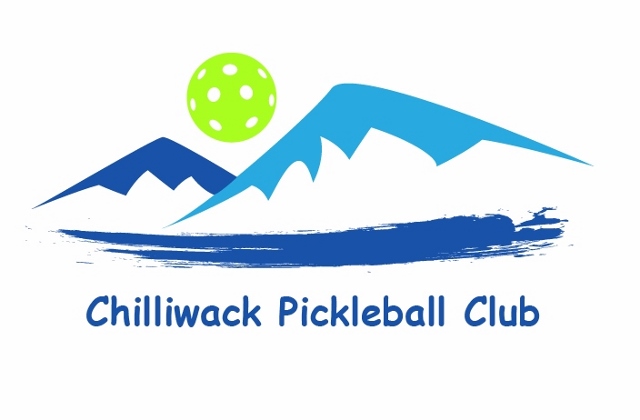 Junior Program Registration FormName:______________________________  DOB_______________________Address:________________________________________________________Phone:_____________________________Email:__________________________________________________________Parent’s/Legal Guardian’s Name:____________________________________Phone:______________________________Email;___________________________________________________________I would like to participate in the Chilliwack Junior Pickleball Program.______ Session 1: January 9th-Feb 13th, 2023  @ 3.30pm-5.30pm  - Cost $50______Session 2: Feb 27th-Mar 27th, 2023 @ 3.30pm -5.30pm  - Cost $45Please etransfer payment to pay@chillpb.com and put “Junior” in the comment box.NB: All equipment will be provided and participants will be asked to wear safety glasses. Players should wear clean indoor runners, comfortable athletic clothing and bring a water bottle.All lessons will be held at the Landing Sports Centre: 45530 Spadina Ave, Chilliwack.